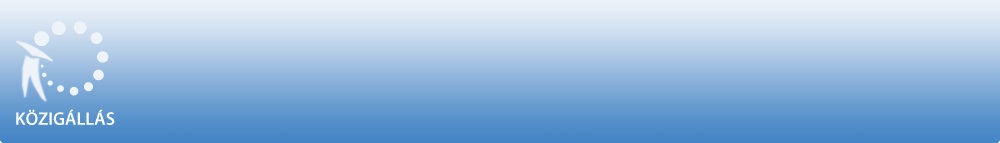 Budapesti Módszertani Szociális Központ és Intézményeia "Közalkalmazottak jogállásáról szóló" 1992. évi XXXIII. törvény 20/A. § alapjánpályázatot hirdetBudapesti Módszertani Szociális Központ és Intézményei 
Pénzügyi csoport

pénztáros-adminisztrátormunkakör betöltésére.A közalkalmazotti jogviszony időtartama:határozatlan idejű közalkalmazotti jogviszonyFoglalkoztatás jellege:Teljes munkaidőA munkavégzés helye:Budapest, 1081 Budapest VIII. kerület, Alföldi utca 6-8.Budapest, 1134 Budapest XIII. kerület, Dózsa György út 152.A munkakörbe tartozó, illetve a vezetői megbízással járó lényeges feladatok:A pénztárba befizetett összeg átvétele, a készpénz előírás szerinti kifizetése, bizonylatok (pénztárbizonylat, készpénzfizetési számla) elkészítése az CT-EcoSTAT pénzügyi program segítségével. A napi pénztári forgalomról Pénztárnapló/Címletjegyzék készítése, a napi bevétel feladása a BMSZKI bankszámlájára a pénztári nap végén. Havi nyilvántartások vezetése a CT-EcoSTAT gondozási díj modulban a befizetésekről, tartozásokról és az óvadékokról. Adatrögzítés az analitikául szolgáló programokban, nyilvántartások, elszámolások vezetése.Illetmény és juttatások:Az illetmény megállapítására és a juttatásokra a "Közalkalmazottak jogállásáról szóló" 1992. évi XXXIII. törvény rendelkezései az irányadók.Pályázati feltételek:         Középiskola/gimnázium, középfokú végzettség,         Felhasználói szintű MS Office (irodai alkalmazások),         Magyar állampolgárság, büntetlen előélet, cselekvőképességA pályázat elbírálásánál előnyt jelent:         CT-EcoSTAT program ismerete         Költségvetési intézménynél szerzett szakmai tapasztalatElvárt kompetenciák:         Önálló munkavégzési képesség,         Megbízhatóság, pontosság,A pályázat részeként benyújtandó iratok, igazolások:         Részletes szakmai önéletrajz         Motivációs levél         Végzettséget igazoló okiratok másolata         Érvényes hatósági erkölcsi bizonyítvány vagy nyilatkozat arról, hogy sikeres pályázat esetén, a jogszabálynak megfelelő érvényes hatósági erkölcsi bizonyítványt bemutatja         Nyilatkozat arról, hogy a pályázó hozzájárul a pályázati anyagában foglalt személyes adatainak pályázati eljárással összefüggő kezeléséhezA munkakör betölthetőségének időpontja:A munkakör a pályázatok elbírálását követően azonnal betölthető.A pályázat benyújtásának határideje: 2018. április 25.A pályázatok benyújtásának módja:         Elektronikus úton személy- és munkaügyi csoport részére a munkaugy@bmszki.hu E-mail címen keresztülA pályázat elbírálásának módja, rendje:A határidőn túl érkező, valamint a pályázati feltételeknek tartalmilag nem megfelelő pályázatokat nem áll módunkban elfogadni. A Kiíró nem zárja ki a hiánypótlás lehetőségét. A benyújtott pályázatok értékelése alapján, a kiválasztott pályázók személyes meghallgatáson vesznek részt. A pályázókat írásban értesítjük.A pályázat elbírálásának határideje: 2018. május 4.A pályázati kiírás további közzétételének helye, ideje:         www.bmszki.hu - 2018. április 10.         www.budapest.hu - 2018. április 10.         www.indeed.com - 2018. április 10.A munkáltatóval kapcsolatos egyéb lényeges információ:Kérjük az e-mail tárgy rovatában feltüntetni a pályázati adatbázisban szereplő azonosító számot: "MÜ/636-1/2018", valamint a munkakör megnevezését: "pénztáros-adminisztrátor". Béren kívüli juttatások: cafeteria keret, ruházati hozzájárulás.A munkáltatóval kapcsolatban további információt a www.bmszki.hu honlapon szerezhet.